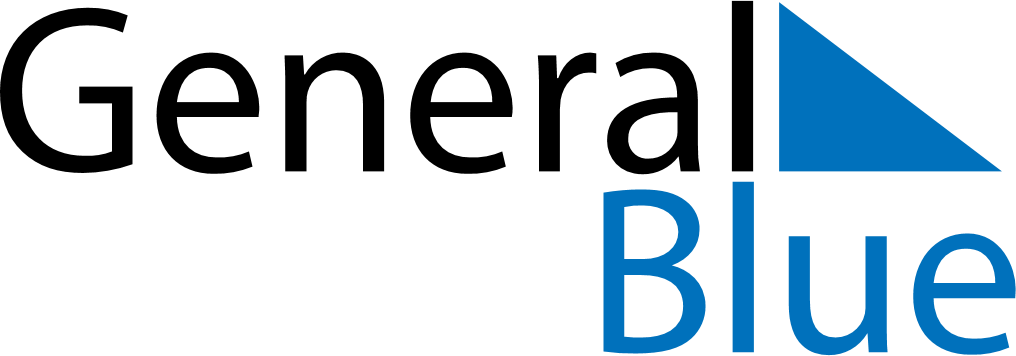 Weekly CalendarFebruary 5, 2024 - February 11, 2024Weekly CalendarFebruary 5, 2024 - February 11, 2024Weekly CalendarFebruary 5, 2024 - February 11, 2024Weekly CalendarFebruary 5, 2024 - February 11, 2024Weekly CalendarFebruary 5, 2024 - February 11, 2024Weekly CalendarFebruary 5, 2024 - February 11, 2024MONDAYFeb 05TUESDAYFeb 06TUESDAYFeb 06WEDNESDAYFeb 07THURSDAYFeb 08FRIDAYFeb 09SATURDAYFeb 10SUNDAYFeb 11